SABA   ALKEMADE	         GEBRUIKERSGEGEVENS   ALARMERING                          Formulier F1SABA Gebruiker nummer.	:	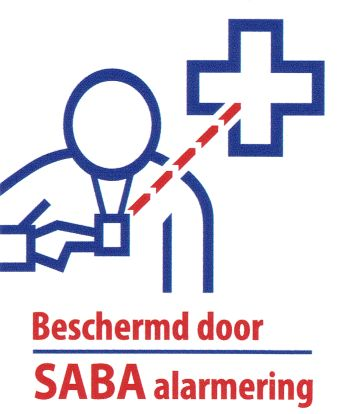 Naam				: _______________________________________Adres				: _______________________________________Pc. Woonplaats		: _______________________________________Telefoon			: _______________________________________Geboortedatum		: _______________________________________Inschrijfdatum 		: _______________________________________Verzekering      		: _______________________________________Bijzonderheden		: _______________________________________Email contactpersoon / gebruiker	:  Huisarts:Ziekenhuis:
Ziekenhuisarts:Politie:
0900-8844Contactpersonen	:	(in geval van alarm wordt opgeroepen:)1.Naam:	   Adres:	             			 / Pc + Wpl:    Telefoon:		    			 / Relatie:	2.Naam:	   Adres:	             			 / Pc + Wpl:    Telefoon:		    			 / Relatie:	3.Naam:	   Adres:	             			 / Pc + Wpl:    Telefoon:		    			 / Relatie:	4.Naam:	   Adres:	             			 / Pc + Wpl:    Telefoon:		    			 / Relatie:	- Hieronder een familielid welke gewaarschuwd kan (moet) worden.5.Naam:	   Adres:	             			 / Pc + Wpl:    Telefoon:		    			 / Relatie:	Voor inlichtingen: SABA ALKEMADE secretariaat tel:  071-331 66 62  
Email,  info@sabaalarm.nl   	Infolijn Jacobus 071-3317967Hiermee geeft u ons toestemming deze gegevens te gebruiken, t.b.v. het plaatsen en onderhouden van uw persoonsalarmering.						Handtekening: ____________________